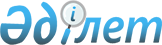 О внесении изменений и дополнения в решение городского маслихата от 14 декабря 2012 года N 11/90 "О городском бюджете на 2013-2015 годы"
					
			Утративший силу
			
			
		
					Решение Балхашского городского маслихата Карагандинской области от 27 марта 2013 года N 13/110. Зарегистрировано Департаментом юстиции Карагандинской области 18 апреля 2013 года N 2310. Утратило силу в связи с истечением срока применения (письмо Балхашского городского маслихата Карагандинской области от 23 января 2014 года № 23/1-23)      Сноска. Утратило силу в связи с истечением срока применения (письмо Балхашского городского маслихата Карагандинской области от 23.01.2014 № 23/1-23).

      В соответствии с Бюджетным кодексом Республики Казахстан от 4 декабря 2008 года, Законом Республики Казахстан от 23 января 2001 года "О местном государственном управлении и самоуправлении в Республике Казахстан" городской маслихат РЕШИЛ:



      1. Внести в решение городского маслихата от 14 декабря 2012 года N 11/90 "О городском бюджете на 2013-2015 годы" (зарегистрировано в Реестре государственной регистрации нормативных правовых актов за N 2086, опубликовано в газетах "Балқаш өңірі" от 9 января 2013 года N 3, "Северное Прибалхашье" от 9 января 2013 года N 3), в которое внесены изменения решением городского маслихата от 30 января 2013 года N 12/105 "О внесении изменений в решение городского маслихата от 14 декабря 2012 года N 11/90 "О городском бюджете на 2013-2015 годы" (зарегистрировано в Реестре государственной регистрации нормативных правовых актов за N 2170, опубликовано в газетах "Балқаш өңірі" от 6 марта 2013 года N 27, "Северное Прибалхашье" от 6 марта 2013 года N 27), следующие изменения и дополнение:



      1) в пункте 1:

      в подпункте 1):

      цифры "4 674 797" заменить цифрами "3 977 567";

      цифры "2 058 926" заменить цифрами "1 361 696";

      в подпункте 2):

      цифры "4 758 946" заменить цифрами "4 304 807";

      в подпункте 3):

      в абзаце первом цифры "243 000" заменить цифрой "0";

      в абзаце втором цифры "243 000" заменить цифрой "0";

      в подпункте 5):

      цифры "327 149" заменить цифрами "327 240";

      в подпункте 6):

      цифры "327 149" заменить цифрами "327 240";

      цифры "84 149" заменить цифрами "84 240";



      2) пункты 10, 13, 15, 16 исключить;



      3) дополнить пунктом 19-1 следующего содержания:

      "19-1. Установить, что в составе затрат городского бюджета на 2013 год предусмотрен возврат неиспользованных (недоиспользованных) целевых трансфертов, выделенных в 2012 году, в сумме 91 тысяч тенге.";



      4) приложения 1 и 8 к указанному решению изложить в новой редакции согласно приложениям 1 и 2 к настоящему решению.



      2. Настоящее решение вводится в действие с 1 января 2013 года.      Председатель сессии                        Л. Тукбаева      Секретарь городского маслихата             К. Рахимберлина

Приложение 1

к решению городского маслихата

от 27 марта 2013 года N 13/110Приложение 1

к решению городского маслихата

от 14 декабря 2012 года N 11/90 

Городской бюджет на 2013 год

Приложение 2

к решению городского маслихата

от 27 марта 2013 года N 13/110Приложение 8

к решению городского маслихата

от 14 декабря 2012 года N 11/90 

Перечень бюджетных программ развития

городского бюджета на 2013 год
					© 2012. РГП на ПХВ «Институт законодательства и правовой информации Республики Казахстан» Министерства юстиции Республики Казахстан
				КатегорияКатегорияКатегорияКатегорияСумма (тысяч тенге)КлассКлассКлассСумма (тысяч тенге)ПодклассПодклассСумма (тысяч тенге)НаименованиеСумма (тысяч тенге)I. Доходы39775671Налоговые поступления251443501Подоходный налог9516112Индивидуальный подоходный налог95161103Социальный налог6066001Социальный налог60660004Hалоги на собственность7165491Hалоги на имущество5657333Земельный налог312504Hалог на транспортные средства1195185Единый земельный налог4805Внутренние налоги на товары, работы и услуги2176202Акцизы115203Поступления за использование природных и других ресурсов1800004Сборы за ведение предпринимательской и профессиональной деятельности196005Налог на игорный бизнес650008Обязательные платежи, взимаемые за совершение юридически значимых действий и (или) выдачу документов уполномоченными на то государственными органами или должностными лицами220551Государственная пошлина220552Неналоговые поступления1461701Доходы от государственной собственности90351Поступления части чистого дохода государственных предприятий1305Доходы от аренды имущества, находящегося в государственной собственности890502Поступления от реализации товаров (работ, услуг) государственными учреждениями, финансируемыми из государственного бюджета821Поступления от реализации товаров (работ, услуг) государственными учреждениями, финансируемыми из государственного бюджета8206Прочие неналоговые поступления55001Прочие неналоговые поступления55003Поступления от продажи основного капитала8681903Продажа земли и нематериальных активов868191Продажа земли317322Продажа нематериальных активов550874Поступления трансфертов136169602Трансферты из вышестоящих органов государственного управления13616962Трансферты из областного бюджета1361696Функциональная группаФункциональная группаФункциональная группаФункциональная группаФункциональная группаСумма (тысяч тенге)Функциональная подгруппаФункциональная подгруппаФункциональная подгруппаФункциональная подгруппаСумма (тысяч тенге)Администратор бюджетных программАдминистратор бюджетных программАдминистратор бюджетных программСумма (тысяч тенге)ПрограммаПрограммаСумма (тысяч тенге)НаименованиеСумма (тысяч тенге)II. Затраты430480701Государственные услуги общего характера2102451Представительные, исполнительные и другие органы, выполняющие общие функции государственного управления167577112Аппарат маслихата района (города областного значения)19211001Услуги по обеспечению деятельности маслихата района (города областного значения)19211122Аппарат акима района (города областного значения)96142001Услуги по обеспечению деятельности акима района (города областного значения)90110003Капитальные расходы государственного органа6032123Аппарат акима района в городе, города районного значения, поселка, аула (села), аульного (сельского) округа52224001Услуги по обеспечению деятельности акима района в городе, города районного значения, поселка, аула (села), аульного (сельского) округа49894022Капитальные расходы государственного органа23302Финансовая деятельность31100452Отдел финансов района (города областного значения)31100001Услуги по реализации государственной политики в области исполнения бюджета района (города областного значения) и управления коммунальной собственностью района (города областного значения)13721003Проведение оценки имущества в целях налогообложения2321010Приватизация, управление коммунальным имуществом, постприватизационная деятельность и регулирование споров, связанных с этим300011Учет, хранение, оценка и реализация имущества, поступившего в коммунальную собственность14558018Капитальные расходы государственного органа2005Планирование и статистическая деятельность11568453Отдел экономики и бюджетного планирования района (города областного значения)11568001Услуги по реализации государственной политики в области формирования и развития экономической политики, системы государственного планирования и управления района (города областного значения)10968110Экономическая экспертиза бюджетных инвестиций, планируемых к реализации посредством участия государства в уставном капитале юридических лиц60002Оборона125931Военные нужды12593122Аппарат акима района (города областного значения)12593005Мероприятия в рамках исполнения всеобщей воинской обязанности1259303Общественный порядок, безопасность, правовая, судебная, уголовно-исполнительная деятельность223609Прочие услуги в области общественного порядка и безопасности22360458Отдел жилищно-коммунального хозяйства, пассажирского транспорта и автомобильных дорог района (города областного значения)22360021Обеспечение безопасности дорожного движения в населенных пунктах2236004Образование23703141Дошкольное воспитание и обучение198530471Отдел образования, физической культуры и спорта района (города областного значения)198530040Реализация государственного образовательного заказа в дошкольных организациях образования1985302Начальное, основное среднее и общее среднее образование2066100471Отдел образования, физической культуры и спорта района (города областного значения)2066100004Общеобразовательное обучение1894587005Дополнительное образование для детей и юношества1715139Прочие услуги в области образования105684471Отдел образования, физической культуры и спорта района (города областного значения)105684009Приобретение и доставка учебников, учебно-методических комплексов для государственных учреждений образования района (города областного значения)20493010Проведение школьных олимпиад, внешкольных мероприятий и конкурсов районного (городского) масштаба4280020Ежемесячная выплата денежных средств опекунам (попечителям) на содержание ребенка-сироты (детей-сирот), и ребенка (детей), оставшегося без попечения родителей43752067Капитальные расходы подведомственных государственных учреждений и организаций3715906Социальная помощь и социальное обеспечение2037782Социальная помощь169467123Аппарат акима района в городе, города районного значения, поселка, аула (села), аульного (сельского) округа3478003Оказание социальной помощи нуждающимся гражданам на дому3478451Отдел занятости и социальных программ района (города областного значения)155243002Программа занятости32601005Государственная адресная социальная помощь1330006Оказание жилищной помощи7264007Социальная помощь отдельным категориям нуждающихся граждан по решениям местных представительных органов55482010Материальное обеспечение детей-инвалидов, воспитывающихся и обучающихся на дому1782014Оказание социальной помощи нуждающимся гражданам на дому35219016Государственные пособия на детей до 18 лет3822017Обеспечение нуждающихся инвалидов обязательными гигиеническими средствами и предоставление услуг специалистами жестового языка, индивидуальными помощниками в соответствии с индивидуальной программой реабилитации инвалида17743471Отдел образования, физической культуры и спорта района (города областного значения)10746012Социальная поддержка обучающихся и воспитанников организаций образования очной формы обучения в виде льготного проезда на общественном транспорте (кроме такси) по решению местных представительных органов107469Прочие услуги в области социальной помощи и социального обеспечения34311451Отдел занятости и социальных программ района (города областного значения)34311001Услуги по реализации государственной политики на местном уровне в области обеспечения занятости и реализации социальных программ для населения33317011Оплата услуг по зачислению, выплате и доставке пособий и других социальных выплат99407Жилищно-коммунальное хозяйство6902231Жилищное хозяйство330088123Аппарат акима района в городе, города районного значения, поселка, аула (села), аульного (сельского) округа3712007Организация сохранения государственного жилищного фонда города районного значения, поселка, аула (села), аульного (сельского) округа3712472Отдел строительства, архитектуры и градостроительства района (города областного значения)312458003Проектирование, строительство и (или) приобретение жилья коммунального жилищного фонда312458479Отдел жилищной инспекции района (города областного значения)13918001Услуги по реализации государственной политики на местном уровне в области жилищного фонда139182Коммунальное хозяйство33447458Отдел жилищно-коммунального хозяйства, пассажирского транспорта и автомобильных дорог района (города областного значения)33447012Функционирование системы водоснабжения и водоотведения334473Благоустройство населенных пунктов326688123Аппарат акима района в городе, города районного значения, поселка, аула (села), аульного (сельского) округа29066008Освещение улиц населенных пунктов12084009Обеспечение санитарии населенных пунктов6842011Благоустройство и озеленение населенных пунктов10140458Отдел жилищно-коммунального хозяйства, пассажирского транспорта и автомобильных дорог района (города областного значения)297622015Освещение улиц в населенных пунктах35006016Обеспечение санитарии населенных пунктов11860017Содержание мест захоронений и захоронение безродных3546018Благоустройство и озеленение населенных пунктов24721008Культура, спорт, туризм и информационное пространство2613051Деятельность в области культуры62707123Аппарат акима района в городе, города районного значения, поселка, аула (села), аульного (сельского) округа3880006Поддержка культурно-досуговой работы на местном уровне3880455Отдел культуры и развития языков района (города областного значения)58827003Поддержка культурно-досуговой работы588272Спорт46116471Отдел образования, физической культуры и спорта района (города областного значения)44811013Развитие массового спорта и национальных видов спорта30618014Проведение спортивных соревнований на районном (города областного значения) уровне4133015Подготовка и участие членов сборных команд района (города областного значения) по различным видам спорта на областных спортивных соревнованиях10060472Отдел строительства, архитектуры и градостроительства района (города областного значения)1305008Развитие объектов спорта и туризма13053Информационное пространство98862455Отдел культуры и развития языков района (города областного значения)68702006Функционирование районных (городских) библиотек53671007Развитие государственного языка и других языков народа Казахстана15031456Отдел внутренней политики района (города областного значения)30160002Услуги по проведению государственной информационной политики через газеты и журналы20000005Услуги по проведению государственной информационной политики через телерадиовещание101609Прочие услуги по организации культуры, спорта, туризма и информационного пространства53620455Отдел культуры и развития языков района (города областного значения)18053001Услуги по реализации государственной политики на местном уровне в области развития языков и культуры9884032Капитальные расходы подведомственных государственных учреждений и организаций8169456Отдел внутренней политики района (города областного значения)35567001Услуги по реализации государственной политики на местном уровне в области информации, укрепления государственности и формирования социального оптимизма граждан11196003Реализация мероприятий в сфере молодежной политики2437109Топливно-энергетический комплекс и недропользование895009Прочие услуги в области топливно-энергетического комплекса и недропользования89500458Отдел жилищно-коммунального хозяйства, пассажирского транспорта и автомобильных дорог района (города областного значения)89500019Развитие теплоэнергетической системы8950010Сельское, водное, лесное, рыбное хозяйство, особо охраняемые природные территории, охрана окружающей среды и животного мира, земельные отношения428011Сельское хозяйство24734474Отдел сельского хозяйства и ветеринарии района (города областного значения)24734001Услуги по реализации государственной политики на местном уровне в сфере сельского хозяйства и ветеринарии17721005Обеспечение функционирования скотомогильников (биотермических ям)1613007Организация отлова и уничтожения бродячих собак и кошек54006Земельные отношения12966463Отдел земельных отношений района (города областного значения)12966001Услуги по реализации государственной политики в области регулирования земельных отношений на территории района (города областного значения)129669Прочие услуги в области сельского, водного, лесного, рыбного хозяйства, охраны окружающей среды и земельных отношений5101474Отдел сельского хозяйства и ветеринарии района (города областного значения)5101013Проведение противоэпизоотических мероприятий510111Промышленность, архитектурная, градостроительная и строительная деятельность529412Архитектурная, градостроительная и строительная деятельность52941472Отдел строительства, архитектуры и градостроительства района (города областного значения)52941001Услуги по реализации государственной политики в области строительства, архитектуры и градостроительства на местном уровне11941002Создание информационных систем26000013Разработка схем градостроительного развития территории района, генеральных планов городов районного (областного) значения, поселков и иных сельских населенных пунктов1500012Транспорт и коммуникации2189341Автомобильный транспорт215072458Отдел жилищно-коммунального хозяйства, пассажирского транспорта и автомобильных дорог района (города областного значения)215072023Обеспечение функционирования автомобильных дорог2150729Прочие услуги в сфере транспорта и коммуникаций3862458Отдел жилищно-коммунального хозяйства, пассажирского транспорта и автомобильных дорог района (города областного значения)3862037Субсидирование пассажирских перевозок по социально значимым городским (сельским), пригородным и внутрирайонным сообщениям386213Прочие1296123Поддержка предпринимательской деятельности и защита конкуренции13562469Отдел предпринимательства района (города областного значения)13562001Услуги по реализации государственной политики на местном уровне в области развития предпринимательства и промышленности10812004Капитальные расходы государственного органа27509Прочие116050452Отдел финансов района (города областного значения)40283012Резерв местного исполнительного органа района (города областного значения)40283458Отдел жилищно-коммунального хозяйства, пассажирского транспорта и автомобильных дорог района (города областного значения)50487001Услуги по реализации государственной политики на местном уровне в области жилищно-коммунального хозяйства, пассажирского транспорта и автомобильных дорог22074065Формирование или увеличение уставного капитала юридических лиц28413471Отдел образования, физической культуры и спорта района (города областного значения)25280001Услуги по обеспечению деятельности отдела образования, физической культуры и спорта22530018Капитальные расходы государственного органа275014Обслуживание долга1101Обслуживание долга110452Отдел финансов района (города областного значения)110013Обслуживание долга местных исполнительных органов по выплате вознаграждений и иных платежей по займам из областного бюджета11015Трансферты911Трансферты91452Отдел финансов района (города областного значения)91006Возврат неиспользованных (недоиспользованных) целевых трансфертов91III. Чистое бюджетное кредитование0Бюджетные кредиты0Погашение бюджетных кредитов0IV. Сальдо по операциям с финансовыми активами0Приобретения финансовых активов0Поступления от продажи финансовых активов государства0V. Дефицит (профицит) бюджета-327240VI. Финансирование дефицита (использование профицита) бюджета327240Поступление займов243000Погашение займов0КатегорияКатегорияКатегорияКатегорияСумма (тысяч тенге)КлассКлассКлассСумма (тысяч тенге)ПодклассПодклассСумма (тысяч тенге)НаименованиеСумма (тысяч тенге)8Используемые остатки бюджетных средств8424001Остатки бюджетных средств842401Свободные остатки бюджетных средств84240Функциональная группаФункциональная группаФункциональная группаФункциональная группаФункциональная группаФункциональная подгруппаФункциональная подгруппаФункциональная подгруппаФункциональная подгруппаАдминистратор бюджетных программАдминистратор бюджетных программАдминистратор бюджетных программПрограммаПрограммаНаименование07Жилищно-коммунальное хозяйство1Жилищное хозяйство472Отдел строительства, архитектуры и градостроительства района (города областного значения)003Проектирование, строительство и (или) приобретение жилья коммунального жилищного фонда08Культура, спорт, туризм и информационное пространство2Спорт472Отдел строительства, архитектуры и градостроительства района (города областного значения)008Развитие объектов спорта и туризма09Топливно-энергетический комплекс и недропользование9Прочие услуги в области топливно-энергетического комплекса и недропользования458Отдел жилищно-коммунального хозяйства, пассажирского транспорта и автомобильных дорог района (города областного значения)019Развитие теплоэнергетической системы13Прочие9Прочие458Отдел жилищно-коммунального хозяйства, пассажирского транспорта и автомобильных дорог района (города областного значения)065Формирование или увеличение уставного капитала юридических лиц